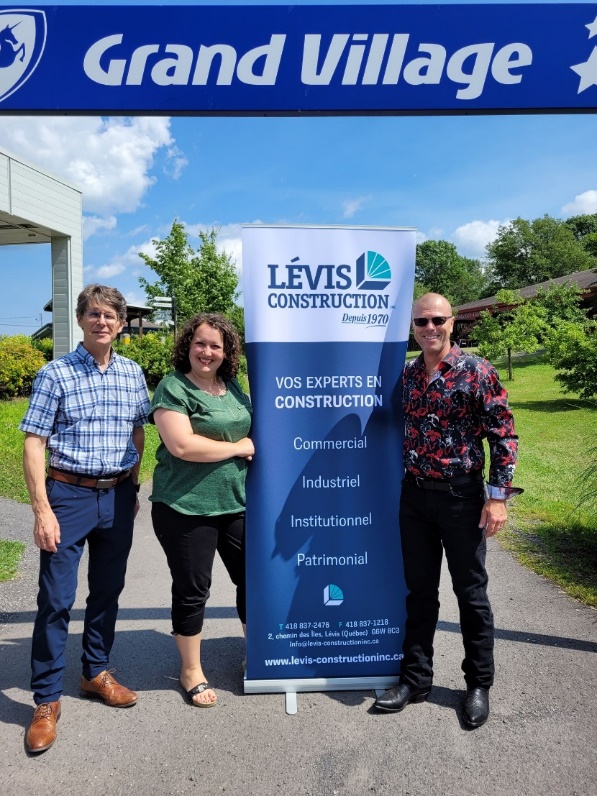 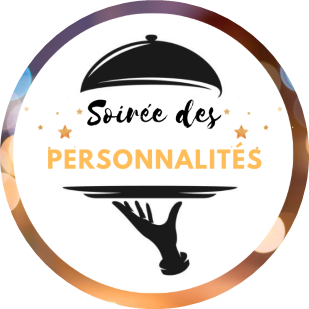 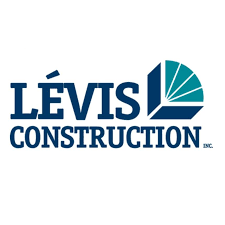 FORMULAIRE D’INSCRIPTIONSOIRÉE DES PERSONNALITÉS 2022Mercredi 21 septembre 2022 – 17h30 (Arrivée des personnalités à 17h00) Grand Village / 2434, route Marie-Victorin, Lévis (QC)  G7A 4H7IMPORTANT : L’adresse du payeur doit être inscrite afin de pouvoir lui faire parvenir un reçu de charité.Êtes-vous une personnalité ?	OUI 	□	À titre de personnalité, je verse une contribution de 200 $ (souper inclus)	(Chaque personnalité aura une table de 8 personnes à servir pour un total de 1 200$)Nom de la table _______________________________________________________________(Entreprise)NON 	□	Présent à la Soirée des personnalités, carte individuelle (125 $/pers)	Personnalité qui vous a remis ce formulaire : _________________________________Si chaque personne défraie le coût de l’activité, veuillez SVP leur transmettre le formulaire d’inscription.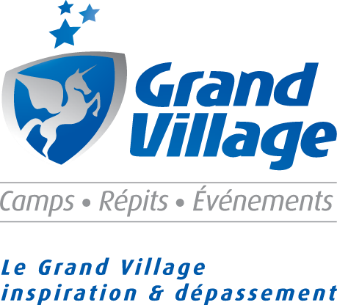 Nom des invités :DON / PARTENAIRES Je ne pourrai pas être présent (e) mais je désire faire un don à la «Société Grand Village»□  200 $	□  150 $	□  75 $	□  Autre : ______     □  Plan : ________Montant total : ________________	□  Master Card	       □  Visa	□  ChèqueTitulaire de la carte : ______________________________Numéro de la carte : ______________________________ Date d’expiration : ________Code de sécurité :	_________ (3 chiffres derrière la carte)INSCRIPTIONINSCRIPTIONPrénom :Nom :Organisation :Fonction (titre):Adresse :Adresse :Ville :Code postal :Téléphone :Courriel :INVITÉS : NOMBRE DE PERSONNES _______PAIEMENT